Аннотация к РП АООП (УО) по чтению 7 класса на 2023-2024 учебный годРабочая программа по чтению разработана в соответствии АООП МАОУ Шишкинской СОШ и на основе нормативных документов:Федеральный закон от 29.12.2012 г. №273-ФЗ «Об образовании в Российской Федерации».Приказ Минобнауки России от 19.12.2024 № 1599 «Об утверждении федерального образовательного стандарта образования обучающихся с умственной отсталостью (интеллектуальными нарушениями).Адаптированная основная образовательная программа образования обучающихся с умственной отсталостью (интеллектуальными нарушениями) МАОУ Шишкинской СОШУчебный план МАОУ Шишкинской СОШ на 2023-2024 год.Годовой календарный учебный график МАОУ Шишкинской СОШ на 2023-2024 год.Приказа Министерства образования и науки РФ от 20.05.2020 г. № 254 «Об утверждении федерального перечня учебников,допущенных к использованию при реализации имеющих государственную аккредитацию образовательных программ начального общего, основного общего, среднего общего образования организациями, осуществляющими образовательную деятельность».Рабочая программа составлена по учебнику: Чтение. 7 класс: учеб. для общеобразоват. организаций, реализующих адапт. основные образоват. программы / авт.-сост. А.К.Аксёнова.. – 15-е изд. стер. – М.: Просвещение, 2022.Цель: формирование функциональной грамотности и коммуникативной компетентности, основ умения учиться и способности к организации своей деятельности.В процессе изучения чтения в 7 классе продолжается формирование у школьников техники чтения: правильности, беглости, выразительности на основе понимания читаемого материала. На уроках чтения, кроме совершенствования техники чтения и понимания содержания художественных произведений уделяется большое внимание развитию речи учащихся и их мышлению. Школьники учатся отвечать на поставленные вопросы; полно, правильно и последовательно передавать содержание прочитанного; кратко пересказывать основные события, изложенные в произведении; называть главных и второстепенных героев, давать им характеристику, адекватно оценивать их действия и поступки; устанавливать несложные причинно-следственные связи и отношения; делать выводы, обобщения, в том числе эмоционального плана. Это способствует решению проблемы нравственного воспитания учащихся, понимания ими соответствия описываемых событий жизненным ситуациям.Место предмета в учебном плане школыСогласно учебному плану МАОУ Шишкинской СОШ на изучение предмета «Чтение» в 7 классе отводится 136 часов из расчета    4 часа в неделю.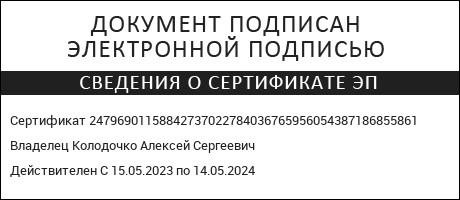 